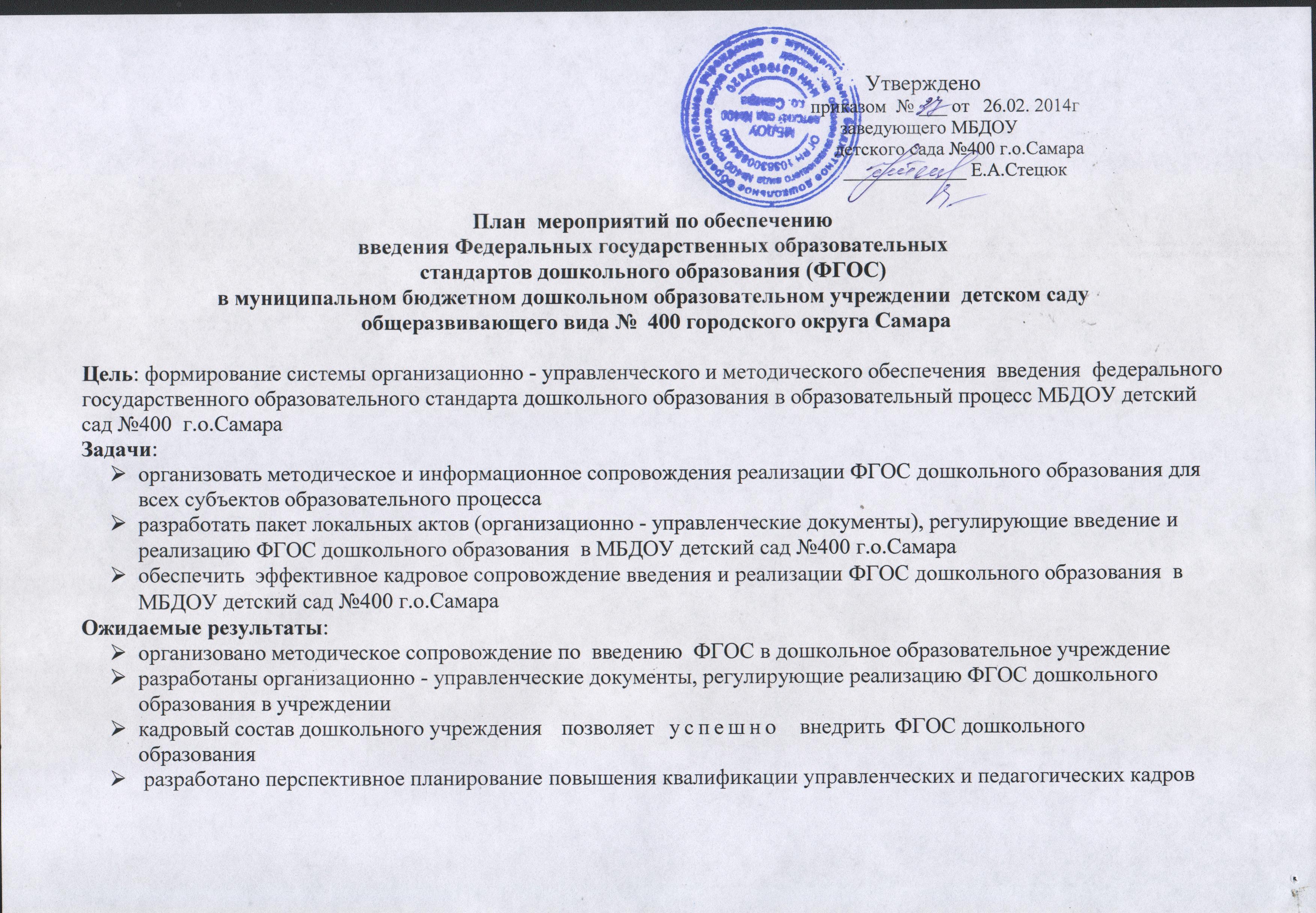 №п\пМероприятиеСрокиРезультатОтветствен ные1.Нормативно - правовое  обеспечение введения ФГОС дошкольного образованияНормативно - правовое  обеспечение введения ФГОС дошкольного образованияНормативно - правовое  обеспечение введения ФГОС дошкольного образованияНормативно - правовое  обеспечение введения ФГОС дошкольного образования1.1.Разработка и утверждение плана основных мероприятий по реализации ФГОС дошкольного образованияна 2014  годфевральПлан, приказ обутверждении плана-графикаЗаведующий дошкольным учреждением, методист, ст. воспитатель, члены рабочей группы1.2.Проведение инструктивно-методических совещаний по ознакомлению с нормативно-правовыми документами, локальными актами учреждения,регламентирующими введение ФГОС дошкольного образованияВ течение всего периода их подготовкиПротоколы методических совещанийЗаведующий дошкольным учреждением, методист, ст. воспитатель1.3.Разработка и принятие программы развития МБДОУ д/с №400 на 2014-.г. с учетом требований ФГОСФевральСогласование и утверждение программы развитияСовет дошкольного учреждения,Заведующий дошкольным учреждением, рабочая группа 1.4.Утверждение положения о рабочей группе по программе развитияЯнварьПоложение о рабочей группеЗаведующий дошкольным учреждением, методист, ст. воспитатель1.5.Изучение материалов Министерства образования и науки РФ, Министерства образования и науки Самарской области по введению ФГОС дошкольного образованияПо мере поступления материаловИзучение требований ФГОС к структуре основной образовательной программы, к условиям реализации и результатам освоения программыЗаведующий дошкольным учреждением, методист,ст.воспитатель1.6.Обеспечение соответствия нормативной базы дошкольного учреждения требованиям ФГОС дошкольного образованияВ течение годаУтверждение изменений и дополнений к нормативным документам МБДОУ  д/с № 400 в результате  введения ФГОС Заведующий дошкольным учреждением1.7.Разработка нормативных правовых актов, регламентирующих финансовые и  организационные механизмы введения ФГОС  в МБДОУ  д/с №400В течение годаПринятие нормативных правовых актовЗаведующий дошкольным учреждением1.8.Приведение должностных инструкций работников ОУ в соответствие с требованиями ФГОС, профессионального стандарта педагога декабрьУтверждение должностных инструкцийЗаведующий, ст. воспитатель1.9.Разработка основной образовательной программы с учетом требований ФГОСЯнварь- февральУтверждение программыПедагогический совет дошкольного учреждения,Заведующий дошкольным учреждением2.0Использование примерных образовательных программ, находящихся в федеральном реестре, при разработке ООП ДОПедагогический совет дошкольного учреждения,Заведующий дошкольным учреждением2.Организационно-методическое обеспечение  введения  ФГОС дошкольного образованияОрганизационно-методическое обеспечение  введения  ФГОС дошкольного образованияОрганизационно-методическое обеспечение  введения  ФГОС дошкольного образованияОрганизационно-методическое обеспечение  введения  ФГОС дошкольного образования2.1.Экспертиза условий в МБДОУ, их соответствие  требованиям ФГОС, оценка степени   готовности МБДОУ к введению ФГОС Март-апрельПриведение в соответствие материально-технической базы   требованиями ФГОС  дошкольного образованияАдминистрация дошкольного учреждения2.2.Планирование ресурсного обеспечения  образовательного процесса Сентябрь-октябрьПлан ресурсного обеспечения образовательного процесса в учрежденииАдминистрация дошкольного учреждения, ст.воспитатель2.3.Анализ учебно-методического обеспечения МБДОУ для реализации ФГОС декабрьАналитическая справка по оценке обеспечения ДОУ   необходимыми  учебны-ми, справочными  матери-алами для    реализации ФГОС  Методист, ст.воспитатель2.4.Комплектование библиотеки методического кабинета ДОУ в соответствии с ФГОС дошкольного образованияВ течение годаВыставка литературы в методическом кабинетеЗаведующий дошкольным учреждением,методист2.5.Консультирование педагогов, родителей  по проблеме внедрения ФГОС дошкольного образования с целью повышения уровня их компетентностиВ течение годаПлан проведения консультаций по запросам педагогов;выступления на родительских собранияхст.воспитатель2.6.Анкетированиеродителей (обратная связь с родителями  о введении ФГОС) сентябрьИспользование результатов  анкетирования для устранения пробелов в знаниях  родителей (законных представителей)  о ФГОС, их назначениист.воспитатель2.7.Круглый стол «Достижения и трудности первого этапа работы по подготовке введения ФГОС» с участием  всех субъектов образовательно-го процессаоктябрьОрганизация изучения общественного мнения по вопросам введения ФГОС  и внесение возможных дополнений в содержание ООП дошкольного образования.
Анализ работы МБДОУ по введению ФГОС  за 1 полугодие 2014  годаст.воспитатель, рабочая группа2.8.Отчёт руководителя рабочей  группы по организации  работы по переходу на ФГОС дошкольного образованиядекабрьОтчет руководителя, материалы работы, протоколы заседаний рабочей группыРуководитель рабочей группы3.Кадровое обеспечение  введения ФГОС дошкольного образованияКадровое обеспечение  введения ФГОС дошкольного образованияКадровое обеспечение  введения ФГОС дошкольного образованияКадровое обеспечение  введения ФГОС дошкольного образования3.1.Диагностика образовательных потребностей и  профессио-нальных затруднений педагогических работников МБДОУВ течение годаРезультаты мониторингаст.воспитатель3.2.Мониторинг выполнения плана курсовой подготовки и переподготовки педагогических кадровМай, декабрьАналитическая справка ст.воспитатель3.3.Корректировка плана-графика повышения квалификации педагогических  работников в связи с введением ФГОС дошкольного образованияСентябрь, ноябрьПерспективный план курсовой подготовки по внедрению ФГОС дошкольного образования.
Приказ «Об утверждении плана-графика  повышения квалификации педагогических работников»Заведующий дошкольным учреждением, ст.воспитатель3.4.Реализация графика повышения квалификации педагогов по проблеме «Введение ФГОС дошкольного образования»В течение годаПовышение квалификации педагогических работников – удостоверения, сертификатыЗаведующий дошкольным учреждением, ст.воспитатель3.5.Повышение квалификации педагогических работников через системувнутреннего обучения, самообразованияВ течение года в соответствии с годовым планом, планами   самообразованияПовышение квалификации педагогических работников, отчеты по самообразованиюст.воспитатель3.6.Формирование передового педагогического опыта по внедрению ФГОСВ течение годаБанк передового педагогического опыта ст.воспитатель  4.Информационное обеспечение введения ФГОС дошкольного образованияИнформационное обеспечение введения ФГОС дошкольного образованияИнформационное обеспечение введения ФГОС дошкольного образованияИнформационное обеспечение введения ФГОС дошкольного образования4.1.Размещение материалов  на сайте МБДОУ информации о введении ФГОС дошкольного образованияВ течение года постоянноОбеспечение публичной отчётности о ходе  подготовки к введению ФГОС дошкольного образованияСт.воспитатель ответственный за сайт4.2.Создание информационного стенда о введениииреализацииФГОССентябрь Обновление информации в течение годаИнформационный стенд с периодически обновляющимися материаламиСт.воспитательрабочая  группа4.3.Информирование родителей (законных представителей), представителей общественности  о введении, реализации  ФГОС дошкольного образования В течение года по плану взаимодействияИнформирование  родителей и общественности о ходе и результатах внедрения ФГОС дошкольного образования  (стенд, сайт, проведение родительских собраний(протоколы)Ст.воспитатель педагоги4.4.Проведение общего  родительского собрания по проблеме введения ФГОС Май 2014Протокол родительского собрания Заведующий дошкольным учреждением, ст.воспитатель4.5.Организация публичной отчетности МБДОУ о работе по подготовке  к введению ФГОС дошкольного образованияДекабрьПубличный отчетЗаведующий дошкольным учреждением  5.                     Финансовое обеспечение введения ФГОС дошкольного образования  5.                     Финансовое обеспечение введения ФГОС дошкольного образования  5.                     Финансовое обеспечение введения ФГОС дошкольного образования  5.                     Финансовое обеспечение введения ФГОС дошкольного образования  5.                     Финансовое обеспечение введения ФГОС дошкольного образования5.1.Определение финансовых затрат (объем, направление) на подготовку и переход на ФГОС дошкольного образованияОктябрь Составление ведомости финансовых затрат на подготовку и переход на ФГОСЗаведующий дошкольным учреждением, главный бухгалтер